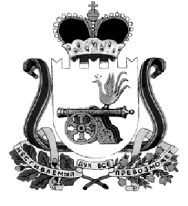 КАРДЫМОВСКИЙ РАЙОННЫЙ СОВЕТ ДЕПУТАТОВР Е Ш Е Н И Еот 30.03.2018                                       № Ре-00022О награждении Благодарственнымиписьмами Кардымовского районногоСовета депутатов Рассмотрев ходатайство Отдела культуры Администрации муниципального образования «Кардымовский район» Смоленской области о награждении Благодарственными письмами Кардымовского районного Совета депутатов  в связи с празднованием Дня работника культуры, Кардымовский районный Совет депутатовРЕШИЛ:1. Наградить Благодарственными письмами Кардымовского районного Совета депутатов в связи с празднованием Дня работника культуры:- библиотекаря Каменской сельской библиотеки – филиала муниципального бюджетного учреждения культуры «Централизованная библиотечная система» Администрации муниципального образования «Кардымовский район» Смоленской области за добросовестный труд и организацию библиотечного обслуживания населения – Мостокалову Галину Леонидовну; - редактора отдела комплектовании и обработки центральной районной библиотеки муниципального бюджетного учреждения культуры «Централизованная библиотечная система» Администрации муниципального образования «Кардымовский район» Смоленской области за добросовестный труд и организацию библиотечного обслуживания населения – Егорову Татьяну Алексеевну; - художественного руководителя Каменского сельского Дома культуры – филиала муниципального бюджетного учреждения культуры «Централизованная клубная система» Администрации муниципального образования «Кардымовский район» Смоленской области за вклад в развитие культуры, организацию культурно-досуговой деятельности – Гофыкину Наталию Юрьевну;- директора районного Дома культуры – филиала муниципального бюджетного учреждения культуры «Централизованная клубная система» Администрации муниципального образования «Кардымовский район» Смоленской области за вклад в развитие культуры, организацию культурно-досуговой деятельности – Дацко Наталию Сергеевну;- главного специалиста Отдела культуры Администрации муниципального образования «Кардымовский район» Смоленской области за добросовестный труд и организацию культурно-досуговой деятельности – Короленко Татьяну Олеговну.Председатель Кардымовского районногоСовета депутатов                                                                      Г.Н. Кузовчикова